Manizales, 26 de marzo de 2020 DoctorFERNANDO ARCILA CASTELLANOS PERSONERO MUNIICPAL DE MANIZALES Doctor JERSON ANDRES BASTIDAD VARGAS PERSONERO DELEGADO GRADI 03 CONTRATACION ESTATAL, MEDIO AMBIENTE DE INGENIERIA CEMAI. ManizalesAsunto: RESPUESTA AL OFICIO 1700/2020/IE/00002035 del 14 de Marzo de 2020 En atención al  traslado de derecho de petición sobre la construcción de terraplenes en sector de Veracruz el cual fue instaurado por la ciudadana SANDRA GALVIS, quien pone de presente  la verificación respecto a los posibles daños ambientales como consecuencia de la construcción de  una bodegas y terraplenes aparentemente sin licencia alguna en el corregimiento el remanso sector conocido como el horizonte Veracruz área que reviste protección ambiental (…)Por lo anterior me permito dar contestación a la misiva de la siguiente manera:En el mes  de febrero  del 2019, la suscrita corregidora del corregimiento el remanso, recibió un informe emitido  por el Equipo Técnico Especializado de control urbano adscrito a la secretaria de Gobierno,  donde dan a conocer un movimiento de tierra no autorizado, en el sector de Veracruz vereda la linda frente de la bomba Texaco de la propiedad del señor LUIS FELIPE TORO, donde se estaban construyendo  unas bodegas las cuales cuentan con la licencia respectiva, denominada terraza 1, pero continuaron expandiéndose más abajo realizando movimiento de tierra generando 4 terrazas  las cuales no están incluidas dentro de la licencia concedida,  en la actualidad no  cuentan con los debidos permisos para realizar movimientos de tierra, manifestando que el área tiene amenaza por deslizamiento y tiene zonas de protección hidráulica. Por encontrarse dentro del marco de competencia funcional del corregimiento del remanso, la suscrita Corregidora inicio las gestiones pertinentes del caso a fin de verificar dicha información.Donde se entera que  el propietario del predio cuenta  con  la respectiva licencia de construcción, modalidad obra nueva, expedida mediante la Resolución N° 18-1-0531-LC, EMITIDA POR LA PRIMERA CURADURÍA URBANA DE MANIZALES. CUYA VIGENCIA ES DE 24 MESES, PRORROGABLE POR UN PLAZO  ADICIONAL DE 12 MESES  CONTADOS A PARTIR DE LA FECHA DE EJECUTORIA, ARTICULO 10 SEGUNDO DE LA LICENCIA, SOLO PARA LA TERRAZA 1,  PERO NO CUENTA CON AUTORIZACION DE MOVIMIENTOS DE TIERRA. Por lo que procede el día 5 de febrero de 2019, a ordenar la suspensión inmediata de movimientos de tierra terrazas 2, 3, y siguientes e imposición de sellos informando al dueño del predio. impartiendo  orden escrita a los agentes de policía competentes en virtud del articulo 150 de la ley 1801 de 2016.  Que el día 25 de febrero de 2019, se celebró audiencia pública de conformidad con el artículo 223 del código nacional de policía, sobre el comportamiento que afectan la integridad urbanística“Artículo 135. Comportamientos contrarios a la integridad urbanística. Los siguientes comportamientos, relacionados con bienes inmuebles de particulares, bienes fiscales, bienes de uso público y el espacio público, son contrarios a la convivencia pues afectan la integridad urbanística y por lo tanto no deben realizarse, según la modalidad señalada:    A) Parcelar, urbanizar, demoler, intervenir o construir:    2) Con desconocimiento a lo preceptuado en la licencia. La audiencia fue suspendida a fin de solicitar unas pruebas documentales las cuales fueron allegadas al proceso dentro de los términos legales, por esta razón se reanudó el día 2 de abril de 2019, donde se dio a conocer el informe enviado  por la entidad de CORPOCALDAS, con radicado 2019-IE-00007242  del 28/03/2019, con el propósito  de que la parte infractora  tome las medidas pertinentes que dan lugar conforme a las recomendaciones y conclusiones para la mitigación de afectaciones ambientales ocasionadas por el daño causado, como consecuencia de los movimientos de tierra que no están licenciados, al no tener los permisos de vertimientos, obras de drenajes cunetas, zanjas protectoras taludes, trasvásales, los cuales debían ser aprobados antes de iniciar las obras por la entidad de Corpocaldas.   Que de conformidad con el título IX de la Ley 1801 de 2016, Código Nacional de Policía del AmbienteArtículo 97. Aplicación de medidas preventivas. Las autoridades de Policía podrán imponer y ejecutar las medidas preventivas consagradas en la Ley 1333 de 2009 por los comportamientos señalados en el presente título. Una vez se haya impuesto la medida preventiva deberán dar traslado de las actuaciones a la autoridad ambiental competente dentro de los cinco (5) días hábiles siguientes a la imposición de la misma, tal como lo ordena el artículo 2 de la Ley 1333 de 2009. Dando aplicación al artículo 97 de la Ley 1801 de 2016, sobre la aplicación de medidas preventivas debo manifestar que de conformidad con el artículo 2 de la ley 1333 de 2009  “Parágrafo. En todo caso las sanciones solamente podrán ser impuestas por la autoridad ambiental competente para otorgar la respectiva licencia ambiental, permiso, concesión y demás autorizaciones ambientales e instrumentos de manejo y control ambiental, previa agotamiento del procedimiento sancionatorio. Para el efecto anterior, la autoridad que haya impuesto la medida preventiva deberá dar traslado de las actuaciones a la autoridad ambiental competente, dentro de los cinco (5) días hábiles siguientes a la imposición de la misma.” Quedando claro dentro de la audiencia que es CORPOCALDAS la entidad competente encargada de adelantar las actuaciones sobre el marco de afectaciones ambientales a través del procedimiento sancionatorio según la Ley 1333 de 2009. Que conforme a nuestra competencia, desde el 05 de febrero de 2019 este despacho suspendió las obras de movimiento de tierra imponiendo el debido sello, informando a los Agentes Policiales del sector la medida tomada por este despacho, por la no presentación de licencia o autorización para el movimiento de tierra dentro del predio de propiedad de la sociedad L.F TORO MEJIA Y CIA S EN C.A, cuyo representante legal es el señor  LUIS FELIPE TORO MEJA. Taraceo 2.3,4.5. y que a la fecha debe permanecer suspendida, como medida preventiva, Según lo anterior, el seguimiento a la ejecución de obras y suspensión de movimientos  de tierras sin la debida Autorización y/o Licencia Urbanística, así como el seguimiento al cumplimiento con las disposiciones de la Licencia Urbanística otorgada, es competencia nuestra, que la licencia de construcción No 18-1-0531-LC dada el 17 de octubre de 2018 se puede ejecutar en su totalidad con la debida sujeción técnica ya que la misma se encuentra vigente y tiene el plazo definido para su adecuación .  Por lo anterior este despacho traslado  la competencia a la entidad de corpocaldas  en virtud del  artículo 2 de la Ley 1333 de 2009 por ser la entidad encargada de adelantar el procedimiento respectivo frente a las afectaciones de carácter ambiental por encontrase dentro del marco de su competencia, dejando la advertencia  a la parte infractora, que los permisos que se requieran para hacer cualquier adecuación, movimiento de tierra, descole y alguna otra obra en las terrazas 2,3,4,5  deben ser solicitados previamente ante su entidad. Que el trámite continuo frente al tema de sujeción de la licencia, debido a que la misma no se sujetaba y en el mes de agosto de 2019, la corregiduría del remanso toma la decisión dentro del proceso ordenando lo siguiente: frente al tema de suspensión de intervenciones de movimiento de tierra de las terraza 2, 3, 4, y 5 las cuales no cuentan con licencia alguna o autorización de la entidad de CORPOCALDAS:  SEGUNDO: Advertir al señor LUIS FELIPE TORO MEJIA que la ORDEN DE POLICIA COMO MEDIDA PREVENTIVA: medida de Suspensión de movimiento de tierra ordenada por este despacho en el mes de febrero de 2019 QUEDA VIGENTE sobre el área que no está licenciada, donde se presentó un movimiento de tierra en las terrazas 2,3,4,5, sobre un suelo de protección ambiental.  Ver fallo anexo En el mes de noviembre de 2019, la UGR del ente Municipal, autoriza al titular del predio realizar unas obras de mitigación debido a que las mismas fueron solicitadas por el señor LUIS FELIPE TORO, fue así como la suscrita corregidora solicita una visita al equipo técnico de vigilancia y control urbanístico adscrito a la Secretaria de Gobierno a fin de verificar si las obras que autorizo la UGR se están realizando en debida forma.  Que mediante oficio SGM VC 1577-19 de diciembre 05 de 2019, la Corregiduría del Remanso fue informada de lo siguiente: “se sigue presentando daño al medio ambiente destrucción del acuífero y construcción de una cuarta terraza en zona de reserva natural y zona de amenaza de deslizamiento”, ya que se observaron  trabajadores realizando labores de estabilización de taludes mediante la construcción de filtros horizontales y canales en concreto para conducir estas aguas y además se observó que las terrazas están siendo intervenidas mediante el riego de material de afirmado con buldozer, y además están siendo cerradas con cerco de poste de madera rolliza y alambre de púas, y puertas metálicas. DICHO INFORME FUE REMITIDO A LA ENTIDAD DE CORPOCALDAS PARA SU CONOCIMIETO Y FINES PERTINENTES. Donde recibo como respuesta la iniciación de un proceso sancionatorio por parte de la corporación autónoma regional de caldas corpocaldas. El día 5 y 24 de febrero de 2019 se reciben quejas donde el peticionario indica lo siguiente:“Solicitud de intervención para salvaguardar los recursos ambientales y la protección del agua. El predio ubicado en la Vereda Veracruz del corregimiento el Remanso, frente a la estación de gasolina del terminal de busetas de UNITRANS sector conocido como horizonte con Ficha Catastral: 0002000000290329000000000 hay una restricción de corpocaldas ya que dicho predio es una fuente hídrica catalogada como un acuífero. solicito la una visita técnica PERSONERIADE MANIZALES, CORPOCALDAS, SECRETARIA DE GOBIERNO DE MANIZALES para que validen el grave daño que hoy 24 02 202. hecho con las construcciones de unas terrazas, la canalización de aguas, la colocación de postes para la colocación de proyectores y el sellamiento con poste. Y A QUE NO HA CONTADO CON LOS PERMISOS POR SE ESTE LUGAR UN ACUIFERO Y FUENTE HIDRICA. solicitud un actuar pronto y oportuno de acciones legales de la PERSONERIADE MANIZALES, CORPOCALDAS, SECRETARIA DE GOBIERNO DE MANIZALES para frenar el grave daño al medio ambiente por la construcción de dichas terrazas. desde año 2018 vengo denunciando y nadie a podido frenar las intenciones de destrucción del acuífero será porque en este sitio quieren colocar los patios de transito de la ciudad de Manizales. solicito acciones legales de parte de la PERSONERIA DE MANIZALES, CORPOCALDAS, SECRETARIA DE GOBIERNO DE MANIZALES en contra los causantes del grave daño ambientan” PRUEBA ANEXA Que esta funcionaria insta nuevamente ante el equipo técnico de vigilancia y control urbanístico adscrito a la Secretaria de Gobierno quien envía el informe SGM VC 0220-2020 del 12 de marzo de 2020.  indicando lo siguiente.Que en visita del día 09 de marzo de 2020 se observa que todas las terrazas del predio horizontes están siendo ocupadas con vehículos y motocicletas.  “El Equipo de Vigilancia y Control Urbanístico, considera que las actividades desarrolladas actualmente en dicho predio NO son permitidas por el POT vigente, ya que las terrazas construidas y adecuadas como parqueaderos de vehículos automotores y motocicletas están en terrenos NO APTOS para dicha actividad, por estar localizadas en un lote de CLASES AGRÍCOLAS R-3, CLASES, está clasificado como clase 8, FORESTAL PROTECTOR CONSERVACION, además hace parte del DESARROLLO CONDICIONADO RECARGA ACUIFERO SANTAGUEDA,” ANEXO INFORME.El pasado 9 de marzo de 2020 la corregidora Solicita ante el comando de policía de la CUCHILLA DEL SALADO, conforme a sus competencias, visita urgente en el predio horizontes al frente del sector de Veracruz terrazas, 2, 3, 4, 5,  para la aplicación del artículo 92 numeral 2  del código de seguridad y convivencia Ley 1801 de 2016, y en respuesta a la misiva  me solicitaron el acompañamiento a fin de realizar un operativo de manera conjunta con el despacho el día 13 de marzo de 2020.Fue así como el día 13 de marzo de 2020 a las 9:00 AM, la corregidora y los agentes de policía del comando de la cuchilla del saldo,  llegamos al predio horizontes con la finalidad de solicitar el uso de suelos y permisos ambientales para el funcionamiento del parqueadero, y  es cuando el administrador de los patios de la entidad STM Y INFOTIC, (administradores de los patios de Manizales),  nos informa que tienen contrato con el propietario del predio para ejercer la actividad, solicitamos la verificación  y entrada de las terrazas,  la cual nos fue negada por ser propiedad privada y no  encontrase el dueño del predio, razón por la cual el intendente Archila me informa que el procedimiento en virtud al trámite  es del resorte de mi competencia según la ley 1801 de 2016,   se toman las respectivas fotografías y videos y se les notifica la iniciación de proceso policivo de conformidad con el articulo 92 numeral 12 audiencia que se llevaría a cabo el día miércoles 18 de marzo de 2020 a partir de las 9:00 am de la mañana.  Lo que se observan son las terrazas 2,3 con vehículos y se observa el ingreso de grúas llenas de motos y vehículos. Anexo informe de visita.Por lo anterior este despacho traslado en el marco de las competencias  dicha solicitud ante las entidades CORPOCALDAS en lo que tienen que ver con el tema de afectaciones ambientales   Y FISCALIA GENERAL DE LA NACION, en lo que tiene que ver con desacato y fraude a decisión de autoridad policiva ver anexos.  Que el día señalado para la iniciación de audiencia 18 de marzo de 2020 la parte infractora manifestó no poder comparecer aduciendo la emergencia sanitaria razón por la cual el despacho suspende la audiencia en lo que tiene que ver con el tema de uso de suelos.El despacho solicitara  ante la secretaria de planeación el uso de suelo de las terrazas 2,3, 4, a fin de verificar si cuenta con uso de suelos y si estas terrazas ya fueron desafectadas por dicha entidad a fin de tener acervo probatorio para el día de la audiencia la cual esta pendiente por agendar, una vez concluya la emergencia sanitaria debido a que todos los términos se encuentran suspendidos. Anexo informes técnicos y pruebas sobre este tramite  Atentamente,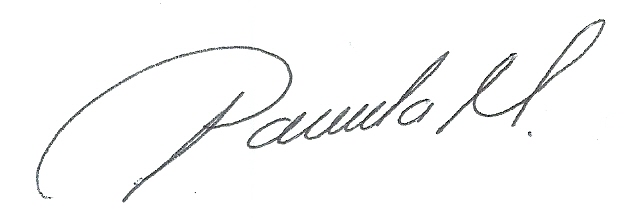 PAULA MILENA MOTATO ROJASCorregidora del Remanso Ubicación estación de Policía la cabaña.Cel. 3217061231Copia a la peticionaria SANDRA GALVISEl cual será enviado por el correo electrónico suministrado. . 